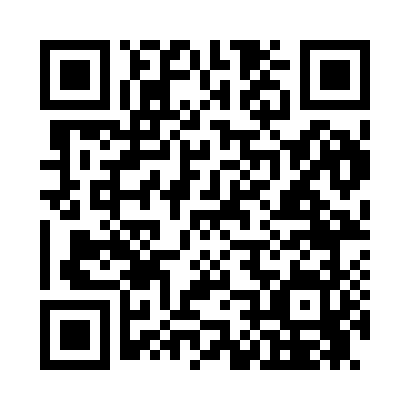 Prayer times for Cowarts, Alabama, USAWed 1 May 2024 - Fri 31 May 2024High Latitude Method: Angle Based RulePrayer Calculation Method: Islamic Society of North AmericaAsar Calculation Method: ShafiPrayer times provided by https://www.salahtimes.comDateDayFajrSunriseDhuhrAsrMaghribIsha1Wed4:445:5612:384:177:218:332Thu4:435:5512:384:177:228:343Fri4:425:5412:384:177:228:354Sat4:405:5312:384:177:238:365Sun4:395:5212:384:177:248:376Mon4:385:5212:384:177:248:387Tue4:375:5112:384:177:258:398Wed4:365:5012:384:177:268:409Thu4:355:4912:384:177:268:4110Fri4:345:4912:384:177:278:4111Sat4:335:4812:384:177:288:4212Sun4:325:4712:384:177:288:4313Mon4:325:4612:384:177:298:4414Tue4:315:4612:384:177:308:4515Wed4:305:4512:384:177:308:4616Thu4:295:4412:384:177:318:4717Fri4:285:4412:384:177:328:4818Sat4:275:4312:384:177:328:4819Sun4:275:4312:384:177:338:4920Mon4:265:4212:384:177:348:5021Tue4:255:4212:384:177:348:5122Wed4:255:4112:384:177:358:5223Thu4:245:4112:384:177:368:5324Fri4:235:4012:384:177:368:5325Sat4:235:4012:384:177:378:5426Sun4:225:4012:384:177:378:5527Mon4:225:3912:384:177:388:5628Tue4:215:3912:394:187:398:5729Wed4:215:3912:394:187:398:5730Thu4:205:3812:394:187:408:5831Fri4:205:3812:394:187:408:59